Secret Message Group C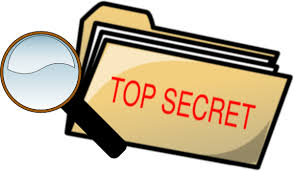 Directions:  Read the questions carefully (some are a little tricky). 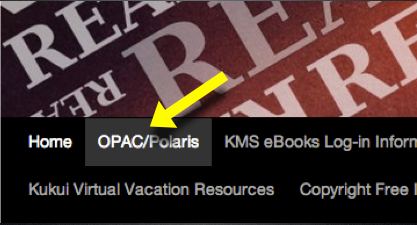 START HERE: Go to the KMS homepage  blogs.ksbe.edu/kmslcClick on the “OPAC/POLARIS” link.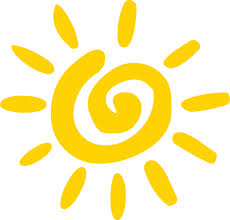 Eric Herter is the author of the book Discovery: The Hawaiian ______.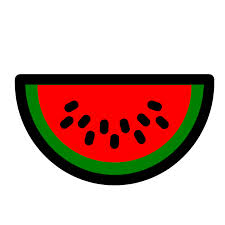 Go to the library shelves and find the book Sites of Oahu by Elspeth Sterling.  Turn to page 199.  What ahupua’a is discussed in this section of the book? 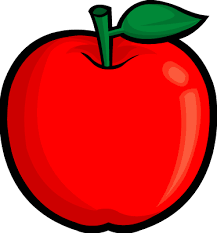 What is the first word of the title of the book published by Veronica Roth in 2014? 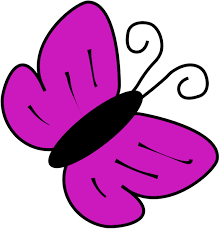 Liz Gogerly is the author of the book A Teen Guide to ___Fashion. 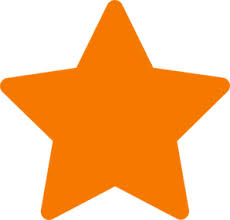 The Power of ___ is part of a popular series written by Pittacus Lore.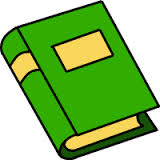 Go to the library shelves and find the book 47 Things You Can Do for the Environment.  What word is printed on the post-it note on the front cover? 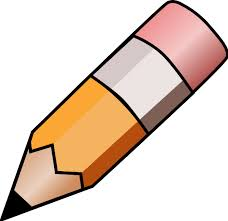 n the book title, A Diamond in the Desert, Tetsu and his family are sent to this state after the bombing of Pearl Harbor. 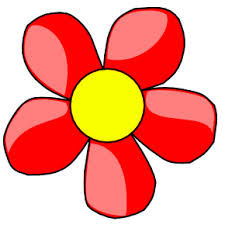 Find the title of the book written by Megan Crewe and fill in the missing word from the title.  The Way We __________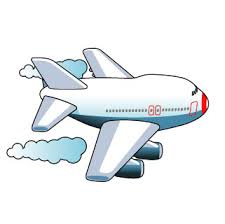 Go to the library shelves and find the book Hawai’i Place Names by John Clark.  Turn to page 249 and write down the first bolded location described on that page.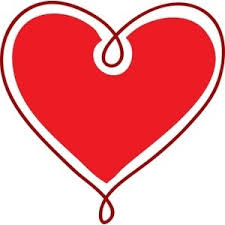 Legends of Old Honolulu by W.D. Westervelt includes a legend about the bird-man of ________ Valley.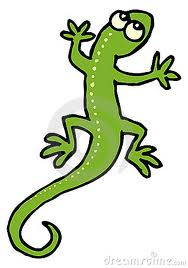 According to the summary for the book, Mockingjay, how many times has Katniss Everdeen survived the Hunger Games?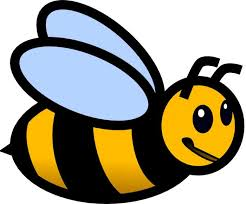 What number is mentioned in the title of the book edited by Andrea Woo? 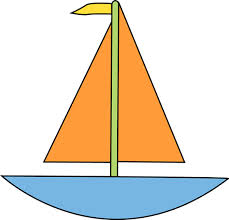 One of the subjects of the book, When Children Play: The Story of Right to Play is                 	______________recreation—social aspects. 